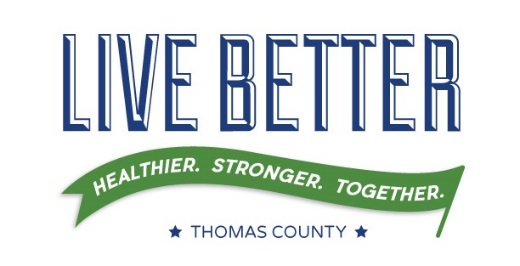 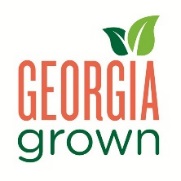 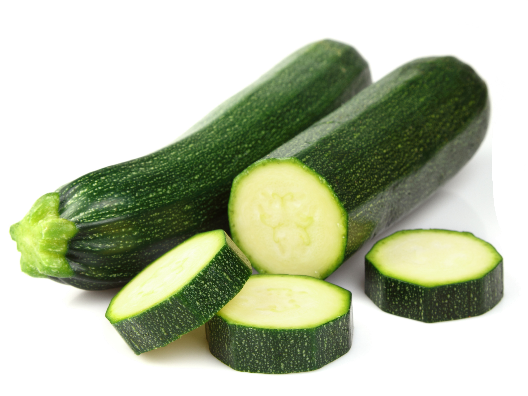      October 2019 Breakfast Menu       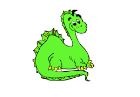 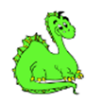      October 2019 Breakfast Menu            October 2019 Breakfast Menu            October 2019 Breakfast Menu            October 2019 Breakfast Menu       HOMECOMING WEEK1234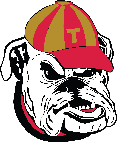 Blueberry Muffin / Egg & Cheese BiscuitAssorted Cereal / Berry cupMilk /JuicePancake Pup / Cereal BarAssorted Cereal / Orange Wedges Milk /JuiceChicken Biscuit / Pop-tartAssorted Cereal / GrapesMilk / JuiceSausage Biscuit / Super Donut Assorted CerealManager’s Choice FruitMilk /Juice78             9        1011     Fall Break!!   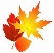      Fall Break!!        Fall Break!!        Fall Break!!        Fall Break!!   14Teacher Workday/Student Holiday15Dutch Waffle / Sausage LinkAssorted Cereal / Banana Milk /Juice16Super Donut / Cereal BarAssorted Cereal / GrapesMilk /Juice17Sausage Biscuit / Pop-TartAssorted Cereal / Sliced PeachesMilk / Juice18Scrambled Eggs / Grits / ToastAssorted CerealManager’s Choice FruitMilk / Juice2122232425French Toast / Sausage LinkAssorted Cereal / Tropical FruitMilk / JuiceBlueberry Muffin / Egg & Cheese BiscuitAssorted Cereal / Orange WedgesMilk / JuicePancake Pup / Cereal BarAssorted Cereal / Berry cup Milk / JuiceChicken Biscuit / Pop-tartAssorted Cereal / GrapesMilk / JuiceSausage Biscuit / Super Donut Assorted CerealManager’s Choice FruitMilk / Juice28Dutch Waffle / Sausage LinkAssorted Cereal / Fruit CocktailMilk / Juice29Good Gravy Pizza / Cereal BarAssorted Cereal / Banana Milk /Juice30Super Donut / Cereal BarAssorted Cereal / ApplesauceMilk /Juice31Chicken Biscuit / Pop-TartAssorted Cereal / Sliced PeachesMilk / JuiceNovember 1st Scrambled Eggs / Grits / ToastAssorted CerealManager’s Choice FruitMilk / Juice                                                                                                  School menu subject to change due to food availability.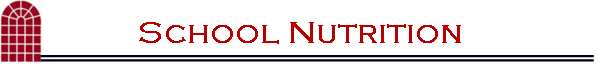                                                                                                   School menu subject to change due to food availability.                                                                                                  School menu subject to change due to food availability.                                                                                                  School menu subject to change due to food availability.                                                                                                  School menu subject to change due to food availability.